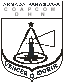 Boletín de Observaciones HidrométricasNivel de los Ríos y Lagos segúnEscalas Hidrométricas	Mariano Roque Alonso, 16 de Octubre de 2017.-S/D: Sin Datos    S/E: Sin Escala    E: Estacionado    N: Nivel. Puerto que ha quedado sin escala o sin personal capacitado para la lectura. OBSERVACIÓN: El lago Ypacarai se encuentra actualmente S/D. . . . . . . . . . . . . . . . . . . . . . . . . . . . . . . . . .  ALEJANDRA PATRICIA WREDE ZARZATte C Maq- Jefe Div. Técnica de la DHNCOMANDO DE LA ARMADACOMANDO DE APOYO DE COMBATEDIRECCIÓN DE HIDROGRAFÍA Y NAVEGACIÓNPUERTOSNivel delRio en mts.CRECIÓen cm.BAJÓen cm.EOBSERVACIÓNFECHAALTURAS MIN.REGISTRADASRIO PARAGUAYRIO PARAGUAYRIO PARAGUAYRIO PARAGUAYRIO PARAGUAYRIO PARAGUAYRIO PARAGUAYRIO PARAGUAYCÁCERES (Brasil)1.00615-Oct-170,67m/09-13CUIABA (Brasil)0.30E15-Oct-17-0,74m/12-99LADARIO(Brasil)2.44415-Oct-170,73m/11-12COIMBRA(Brasil)1.65215-Oct-170,49m/01-12ZONA NORTEZONA NORTEZONA NORTEZONA NORTEZONA NORTEZONA NORTEZONA NORTEZONA NORTEBAHÍA NEGRA2.5140,41m/11-07FUERTE OLIMPO4.4921,24m/11-99PUERTO MURTINHO (Br)3.80815-Oct-171,89m/11-07ISLA MARGARITA4.9023,10m/12-16VALLEMI3.0081,26m/11-07CONCEPCIÓN2.8731,20m/11-07ANTEQUERA2.4580,28m/01-03ROSARIO2.9540,88m/01-03REMANSO CASTILLO2.5430,37m/01-13ZONA SURZONA SURZONA SURZONA SURZONA SURZONA SURZONA SURZONA SURASUNCIÓN2.5340,38m/01-12ITA ENRAMADA2.9350,77m/01-12SAN ANTONIO2.5220,40m/12-08VILLETA2.7010,34m/01-12ALBERDI3.5710,37m/11-01HUMAITÁ3.2472,50m/02-17PILAR3.58100,60m/12-99RIO TEBICUARYRIO TEBICUARYRIO TEBICUARYRIO TEBICUARYRIO TEBICUARYRIO TEBICUARYRIO TEBICUARYRIO TEBICUARYVILLA FLORIDA2.7560,57m/07-16RIO PARANÁRIO PARANÁRIO PARANÁRIO PARANÁRIO PARANÁRIO PARANÁRIO PARANÁRIO PARANÁÁREA NAVAL DEL ESTE13.54806,90m/09-06CIUDAD DEL ESTE13.601710,30m/05-17PRESIDENTE FRANCO14.8436,70m/05-84RIO YGUAZU (3Front.)11.36214,75m/09-06CAPANEMA (R.Yguazú-Br)2.75251,04m/08-06ENCARNACIÓN9.98E0,10m/10-82AYOLAS2.56550,10m/10-88CORATEI3.0111,40m/04-17PANCHITO LÓPEZ3.6882,69m/01-17ITA CORA4.48121,02m/10-02PASO DE PATRIA4.11181,00m/07-03CERRITO2.301015-Oct-172,00m/11-16RIO PILCOMAYORIO PILCOMAYORIO PILCOMAYORIO PILCOMAYORIO PILCOMAYORIO PILCOMAYORIO PILCOMAYORIO PILCOMAYOPOZO HONDOS/E1,81m/02-17LAGO ITAIPULAGO ITAIPULAGO ITAIPULAGO ITAIPULAGO ITAIPULAGO ITAIPULAGO ITAIPULAGO ITAIPUSALTO DEL GUAIRA5.42102,43m/02-14Dest. Naval SO1ª J Carrera5.39115,00m/10-16